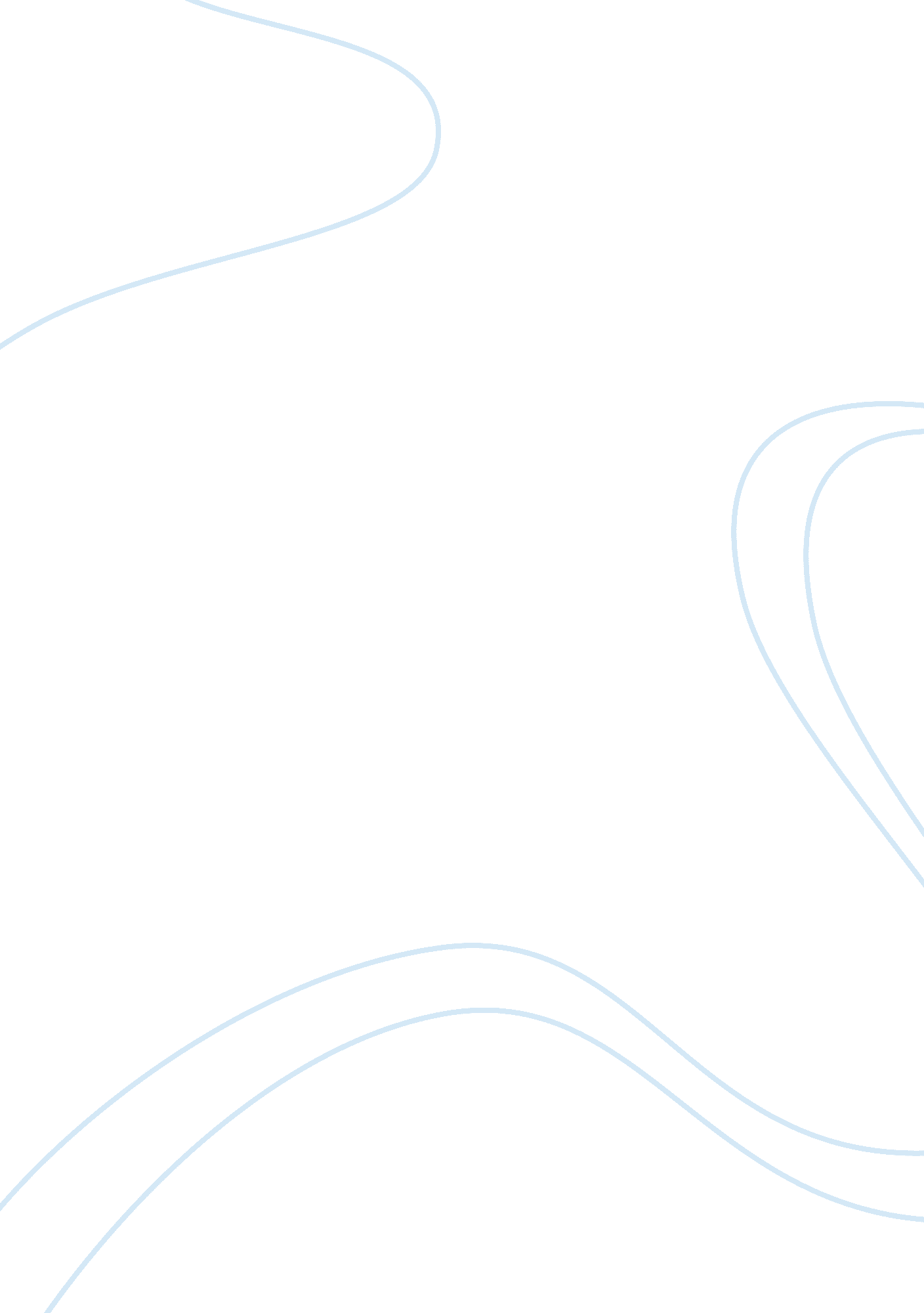 FairytaleEnvironment, Air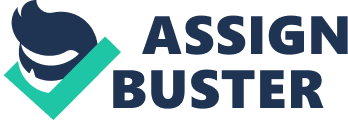 Your Full Your 7 March Aladdin and his Magic Lamp Aladdin has been heavily modernized in the recent times thanks to the famous children’s movie franchise. However, the original Aladdin is part of the One Thousand and One Nights, ancient Arabian folklore and the original version is quite different from the story that we know today. The story is about a pauper by the name of Aladdin who lives in the city of Baghdad with his mother, trying to make ends meet, with his mother doing odd works to earn bread for both of them. He is employed by a wicked magician, posing to be his deceased father’s long lost brother. Trapped in a magical cave and left to die while trying to retrieve a magic lamp for the magician, Aladdin perchance rubs a ring loaned to him by the magician himself. Upon rubbing the ring, a djinni (female djinn) appears and takes him home to his mother. His mother takes the lamp still clutched in his hand off of him and tries to clean it. Immediately, a powerful djinn or genie appears, bound to do the bidding of the lamp wielder. The genie transforms the once-impoverished Aladdin’s life and eventually helps him to marry the king’s daughter, princess Badroulbadour. Aladdin starts living in a huge palace built for him by the genie of the lamp. Soon, however, the evil magician comes to know of this. He returns and tries to steal the lamp by trickery. He succeeds by fooling Aladdin’s wife, the princess Badroulbadour into exchanging the grubby old lamp for a shinier, newer one. Once the lamp is in his possession, he orders the genie to move Aladin’s palace to where the magician lives. Not being able to interfere in the magic of the genie, the djinni of the ring helps Aladdin get to the place where the magician has ordered Aladdin’s palace to be taken. After fighting his way through monsters and demons, Aladdin, with the aid of the djinni, gets to where the magician is hiding the princess, Aladdin’s wife, and the lamp. Aladdin fights and kills the magician and wins both his wife and the lamp back. He returns home, accompanied by his wife, with the palace. Aladdin lives happily ever after, eventually becoming king in place of princess Badroulbadour’s father. . 